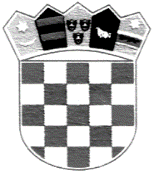 REPUBLIKA HRVATSKAZAGREBAČKA ŽUPANIJAGRAD IVANIĆ-GRADUPRAVNI ODJEL ZA FINANCIJE I PRORAČUNklasa: 406-07/22-03/3urbroj: 238-10-05/3-22-2Ivanić-grad, DOKUMENTACIJA O NABAVIPredmet nabave:radovi postave  novog sportskog poda u dvorani uz osnovnu školu „stjepana basarićeka“ u ivanić-graduOTVORENI POSTUPAK JAVNE NABAVEEVIDENCIJSKI BROJ NABAVE: 9/2022Ivanić-Grad, ožujak 2022. godineSadržaj1. OPĆI PODACI.....................................................................................................................4	1.1. PODACI O NARUČITELJU......................................................................................4 	1.2. PODACI O OSOBI ILI SLUŽBI ZADUŽENOJ ZA KOMUNIKACIJU SA PONUDITELJIMA.1.3. POPIS GOSPODARSKIH SUBJEKATA SA KOJIMA JE NARUČITELJ U SUKOBU INTERESA..................................................................................................................5  1.4. VRSTA POSTUPKA JAVNE NABAVE..........................................................................5  1.5. PROCIJENA VRIJEDNOSTI NABAVE........................................................................5  1.6. VRSTA UGOVORA O JAVNOJ NABAVI......................................................................5  1.7. UGOVOR O JAVNOJ NABAVI ILI OKVIRNI SPORAZUM..............................................5  1.8. DINAMIČNI SUSTAV NABAVE.................................................................................5  1.9. IZMJENA UGOVORA..............................................................................................5  1.10.ELEKTRONIČKA DRAŽBA......................................................................................5  1.11. PRETHODNO SAVJETOVANJE...............................................................................52. PODACI O PREDMETU NABAVE.............................................................................................6            2.1. OPIS PREDMETA NABAVE.....................................................................................6            2.2. NUĐENJE GRUPA ILI DIJELOVA PREDMETA NABAVE……………………………………………62.3. KOLIČINA PREDMETA NABAVE..............................................................................6            2.4. TROŠKOVNIK.......................................................................................................7 2.5. TEHNIČKA SPECIFIKACIJA I KRITERIJ ZA OCJENU JEDNAKOVRIJEDNOSTI   PREDMETA NABAVE....................................................................................................72.6. MJESTO IZVOĐENJA  RADOVA...............................................................................82.7. ROK I NAČIN IZVOĐENJA RADOVA.........................................................................92.8. UVJETI I ZAHTJEVI KOJI MORAJU BITI ISPUNJENI SUKLADNO POSEBNIM I STRUČNIM PRAVILIMA ……………………………………………………………………………………………………………  93. KRITERIJI ZA KVALITATIVNI ODABIR GOSPODARSKOG SUBJEKTA.........................................9             3.1. OSNOVE ZA ISKLJUČENJE GOSPODARSKOG SUBJEKTA...........................................9                3.1.1. Osuđivanost za kaznena djelaSukladno članku 251. ZJN-a................................93.1.2. Plaćanje dospijelih poreznih obveza i obveza za zdravstveno i           mirovinsko osiguranje..................................................................................12     3.1.3. Ostale osnove za isključenje gospodarskog subjekta.......................................13 4. UVJETI SPOSOBNOSTI......................................................................................................15             4.1. SPOSOBNOST ZA OBAVLJANJE PROFESIONALNE DJELATNOSTI............................15             4.2. EKONOMSKA I FINANCIJSKA SPOSOBNOST.........................................................15             4.3. TEHNIČKA I STRUČNA SPOSOBNOST..................................................................16                 4.3.1. Popis radova..............................................................................................16                 4.3.2. Norme.......................................................................................................17	      4.3.3. Uzorci, prospekti,  opisi …………………………………………………………………………. 17	 5. EUROPSKA JEDINSTVENA DOKUMENTACIJA O NABAVI.......................................................17  5.1. OBVEZA DOSTAVE ESPD OBRASCA KAO PRELIMINARNOG DOKAZA ISPUNJAVANJA    KRITERIJA ZA KVALITATIVNI ODABIR GOSPODARSKOG SUBJEKTA......................17  5.2. UPUTE ZA POPUNJAVANJE eESPD OBRASCA.......................................................18 6.ODREDBE O PONUDI.........................................................................................................19             6.1. SADRŽAJ I NAČIN IZRADE PONUDE....................................................................19             6.2. NAČIN DOSTAVE PONUDE..................................................................................20                   6.2.1. Dostava ponude elektroničkim sredstvima komunikacije...............................20                       6.2.2. Dostava dijelova ponude sredstvima komunikacije koja nisu elektronička......20              6.3. VARIJANTE PONUDE.........................................................................................21              6.4. NAČIN ODREĐIVANJA CIJENE PONUDE I VALUTA PONUDE.................................21              6.5. KRITERIJ ZA ODABIR PONUDE..........................................................................21              6.6. JEZIK I PISMO..................................................................................................23              6.7. ROK VALJANOSTI PONUDE................................................................................23  7. OSTALE ODREDBE...........................................................................................................23      7.1. ODREDBE KOJE SE ODNOSE NA ZAJEDNICU GOSPODARSKIH SUBJEKATA.....................23      7.2.ODREDBE KOJE SE ODNOSE NA PODUGOVARATELJE...................................................24      7.3. VRSTA, SREDSTVA I UVJETI JAMSTVA........................................................................24            7.3.1. Jamstvo za ozbiljnost ponude...........................................................................24            7.3.2. Jamstvo za uredno ispunjenje ugovora o javnoj nabavi.......................................26                 7.3.3. Jamstvo za otklanjanje nedostatka u jamstvenom roku.......................................26      7.4. DATUM, VRIJEME I MJESTO OTVARANJA PONUDA......................................................27      7.5. URADCI ILI DOKUMENTI KOJI ĆE SE NAKON ZAVRŠETKA POSTUPKA JAVNE NABAVE    VRATITI NATJECATELJIMA I PONUDITELJIMA.............................................................28        7.7. ROK ZA DONOŠENJE ODLUKE O ODABIRU ILI ODLUKE O PONIŠTENJU........................28       7.8. ROK, NAČIN I UVJETI PLAĆANJA...............................................................................28      7.9. POUKA O PRAVNOM LIJEKU......................................................................................28      7.10. OBJAŠNJENJA I/ILI IZMJENE DOKUMENTACIJE O NABAVI........................................29      7.11. IZUZETNO NISKE PONUDE......................................................................................29      7.12.POJAŠNJENJE PONUDA............................................................................................29      7.13. TAJNOST...............................................................................................................30PRILOG I. – TROŠKOVNIKPRILOG II. - PREDLOŽAK IZJAVE O NEKAŽNJAVANJUOPĆI PODACIpodaci o naručiteljuPODACI O OSOBI ILI SLUŽBI ZADUŽENOJ ZA KOMUNIKACIJU SA PONUDITELJIMAOsoba zadužena za kontakt: Vidosava HrvojićBroj telefona: + 385 [ 01 2831 377 ]Broj telefaksa: + 385 [ 01 2881 678 ]Adresa elektroničke pošte: vidosava.hrvojic@ivanic-grad.hr Komunikacija i svaka druga razmjena informacija između Naručitelja i gospodarskih subjekata može se obavljati isključivo na hrvatskom jeziku putem sustava Elektroničkog oglasnika javne nabave Republike Hrvatske (dalje: EOJN RH) modul Pitanja i odgovori.Zainteresirani gospodarski subjekti zahtjeve za dodatne informacije, objašnjenja ili izmjene u vezi dokumentacije o nabavi, Naručitelju dostavljaju putem EOJN RH.Za vrijeme roka za dostavu ponuda gospodarski subjekti mogu zahtijevati dodatne informacije, objašnjenja ili  izmjene u vezi s dokumentacijom o nabavi, a naručitelj je dužan odgovor staviti na raspolaganje na istim internetskim stranicama na kojima je dostupna i osnovna dokumentacija bez navođenja podataka o podnositelju zahtjeva. Zahtjev je pravodoban ako je dostavljen Naručitelju najkasnije tijekom šestog dana prije roka određenog za dostavu ponuda. Pod uvjetom da je zahtjev dostavljen pravodobno, Naručitelj obvezan je odgovor, dodatne informacije i objašnjenja bez odgode, a najkasnije tijekom četvrtog dana prije roka određenog za dostavu ponuda staviti na raspolaganje na isti način i na istim internetskim stranicama kao i osnovnu dokumentaciju, bez navođenja podataka o podnositelju zahtjeva.Naručitelj će produžiti rok za dostavu ponuda u sljedećim slučajevima:-	ako dodatne informacije, objašnjenja ili izmjene u vezi s dokumentacijom o nabavi, iako pravodobno zatražene od strane gospodarskog subjekta, nisu stavljene na raspolaganje najkasnije tijekom šestog dana prije roka određenog za dostavu-	ako je dokumentacija o nabavi značajno izmijenjena-	ako EOJN RH nije bio dostupan u slučaju iz članka 239. ZJN 2016.U tim slučajevima Naručitelj će produžiti rok za dostavu razmjerno važnosti dodatne informacije, objašnjenja ili izmjene, a najmanje za deset dana od dana slanja ispravka poziva na nadmetanje.Naručitelj nije obvezan produljiti rok za dostavu ako dodatne informacije, objašnjenja ili izmjene nisu bile pravodobno zatražene ili ako je njihova važnost zanemariva za pripremu i dostavu prilagođenih ponuda.  Popis gospodarskih subjekata s kojima je naručitelj u sukobu interesa Sukladno članku 80. ZJN 2016., a vezano uz  odredbe članaka 76 . i  77. ZJN 2016. i sprječavanje sukoba interesa, ne postoje gospodarski subjekti s kojima Naručitelj ne smije sklapati ugovore o javnoj nabavi (u svojstvu ponuditelja, člana zajednice gospodarskih subjekata i podugovaratelja odabranom ponuditelju).   Vrsta postupka javne nabaveOtvoreni postupak javne nabave male vrijednosti  Procijenjena vrijednost nabaveProcijenjena vrijednost nabave iznosi: 960.000,00 kn (bez PDV-a)   Vrsta ugovora o javnoj nabaviUgovor o javnoj nabavi radova.  ugovor o javnoj nabavi ili okvirni sporazumSklapa se ugovor o javnoj nabavi.  dinamički sustav nabaveNe uspostavlja se dinamički sustav nabave.IZMJENA UGOVORAOvom dokumentacijom predviđena je mogućnost izmjene Ugovora sukladno člancima 316. i 317. ZJN 2016. U slučajevima izmjena Ugovora tijekom njegova trajanja, koje nisu značajne, primjenjuju se odredbe članka 320. ZJN 2016. Sukladno članku 321 ZJN 2016 značajne izmjene ugovora neće biti dopustive  elektronička dražbaNe provodi se elektronička dražba.1.10. PRETHODNO SAVJETOVANJE SA ZAINTERESIRANIM GOSPODARSKIM SUBJEKTIMA Sukladno članku 198. stavak 3. ZJN 2016 i članka 9. stavak 1. Pravilnika o planu nabave, registru ugovora,  prethodnom savjetovanju i analizi tržišta u javnoj nabavi (NN, broj 101/2017, 144/2020) prije pokretanja predmetnog otvorenog postupka javne nabave za nabavu radova, Naručitelj je  dana ______. godine opis predmeta nabave, tehničke specifikacije, kriterije za kvalitativni odabir gospodarskog subjekta, kriterije za odabir ponude i posebne uvjete za izvršenje ugovora stavio na prethodno savjetovanje sa zainteresiranim gospodarskim subjektima te je dana _______. godine objavio Izvješće o prethodnom savjetovanju. Izvješće je dostupno na stranici: https://eojn.nn.hr/ i na internetskoj stranici Grada Ivanić-Grada www.ivanic-grad.hr . Napomena:Sukladno članku 198. stavak 1. ZJN 2016 i Pravilnika o planu nabave, registru ugovora, prethodnom savjetovanju i analizi tržišta u javnoj nabavi (NN 101/2017, 144/2020), Naručitelj je prije pokretanja predmetnog otvorenog postupka javne nabave za nabavu radova u svrhu pripreme nabave proveo analizu tržišta prikupljanjem potrebnih informacija o predmetu nabave prethodnim savjetovanjem i konzultacijama sa projektantima.U provedenoj analizi tržišta Naručitelj nije tražio, niti prihvatio savjet neovisnih stručnjaka, nadležnih tijela ili sudionika na tržištu koje je koristio u planiranju i provedbi postupka nabave te izradi DON koji bi doveli do narušavanja tržišnog natjecanja, te  kršenja načela zabrane diskriminacije i transparentnosti niti je bilo koji ponuditelj ili gospodarski subjekt bio uključen u  pripremu postupka nabave, osim kroz prethodno savjetovanje sa zainteresiranim gospodarskim subjektima.2. PODACI O PREDMETU NABAVE2.1.   Opis predmeta nabavePredmet javne nabave su radovi na postavi novog sportskog poda u dvorani uz Osnovnu školu „Stjepana Basarićeka“ u Ivanić-Gradu.Predmet nabave obuhvaća pripremne radove u vidu demontaže postojeće sportske opreme, teleskopskih tribina i postojećeg sportskog poda  te podopolagačke radove u vidu nabave, isporuke, postavljanja i sličnih radova detaljno opisanih u troškovniku koji čini sastavni dio ove Dokumentacije o nabavi.Detaljan opis predmeta nabave te vrsta i opseg radova kao i posebni zahtjevi vezani za izvođenje istih detaljno su utvrđeni troškovnikom koji je sastavni dio ove Dokumentacije o nabavi.  Oznaka i naziv iz Jedinstvenog rječnika javne nabave (CPV-a)45432113-9 Postavljanje parketa2.2. NUĐENJE GRUPA ILI DJELOVA PREDMETA NABAVEPredmet nabave nije podjeljen u grupe te je ponuditelj u obvezi ponuditi predmet nabave u cijelosti odnosno ponuda mora obuhvatiti sve stavke Troškovnika koji se nalazi u prilogu ove dokumentacije o nabavi.2.3. KOLIČINA PREDMETA NABAVE Količina predmeta nabave je određena Troškovnicima koji su sastavni dio ove Dokumentacije za nadmetanje. Ponuditelj mora ponuditi cijelokupni opseg posla koji se traži dokumentacijom o nabavi.Stvarno nabavljena količina predmeta nabave može biti veća ili manja od predviđene količine. 2.4. TROŠKOVNIKTroškovnik se nalazi u prilogu ove Dokumentacije za nadmetanje.Troškovnik je potrebno potpisati i ovjeriti od strane ovlaštenog predstavnika ponuditelja i priložiti kao sastavni dio ponude.Troškovnik se popunjava na sljedeći način:Ponuditelj ispunjava Troškovnik na način da u odgovarajuće kolone upisuje jediničnu cijenu bez poreza na dodanu vrijednost te ukupnu cijenu za svaku pojedinu stavku.Ukupnu cijenu svake pojedine stavke ponuditelj izračunava kao umnožak zadane količine stavke i jedinične cijene koju nudi, bez poreza na dodanu vrijednost.Ukupnu cijenu ponude čini cijena ponude s porezom na dodanu vrijednost.Ponuditelj mora ispuniti sve stavke iz Troškovnika.Ako naručitelj tijekom pregleda ponude utvrdi računsku pogrešku, obvezan je od ponuditelja zatražiti prihvat ispravka računske pogreške, a ponuditelj je dužan odgovoriti u roku ne duljem od pet dana.Kada cijena ponude bez poreza na dodanu vrijednost izražena u Troškovniku ne odgovara cijeni ponude bez poreza na dodanu vrijednost  izraženoj u ponudbenom listu, vrijedi cijena ponude bez poreza na dodanu vrijednost izražena u Troškovniku.Ako ponuditelj ne ispuni Troškovnik u skladu sa zahtjevima iz ove Dokumentacije za nadmetanje ili promjeni tekst ili količine navedene u Troškovniku, smatrati će se da je takav Troškovnik nepotpun i nevažeći te će ponuda biti odbijena. Ukoliko određenu stavku troškovnika ponuditelj neće naplaćivati, odnosno, ukoliko ju nudi besplatno ili je ista uračunata u cijenu neke druge stavke, ponuditelj je u troškovniku za istu stavku obvezan upisati iznos „0,00“.2.5. TEHNIČKA SPECIFIKACIJA  I KRITERIJ ZA OCJENU JEDNAKOVRIJEDNOSTI PREDMETA NABAVETehničke specifikacije predmeta nabave iskazane su u Troškovniku. Sukladno čl. 209. ZJN 2016 uz poštovanje obveznih nacionalnih tehničkih pravila, pod uvjetom da su u skladu sa pravom Europske unije, tehničke specifikacije se formuliraju na jedan od sljedećih načina:U obliku izvedbenih ili funkcionalnih zahtjeva, koji mogu uključivati karakteristike koje se odnose na zaštitu okoliša, pod uvjetom da su parametri dovoljno precizni kako bi ponuditelji mogli odrediti predmet nabave, a javni naručitelji dodjeliti ugovorUpućivanjem na tehničke specifikacije i uz uvažavanje sljedećeg redosljeda prioriteta, na nacionalne norme kojima su prihvaćene europske norme, europska tehnička odobrenja, zajedničke tehničke specifikacije, međunarodne norme, druge tehničke referentne sustave koje su utvrdila europska normizacijska tijela, ili ako bilo koji od prethodnih ne postoji, na nacionalne norme, nacionalna tehnička odobrenja ili nacionalne tehničke specifikacije koje se odnose na projektiranje, izračun i izvođenje radova te uporabu robe, pri čemu svako upućivanje mora biti popraćeno izrazom „ili jednakovrijedno“U obliku izvedbenih ili funkcionalnih zahtjeva iz točke 1. ovog stavka, s upućivanjem na tehničke specifikacije iz točke 2. ovog stavka kao sredstvom pretpostavke sukladnosti s takvim izvedbenim ili funkcionalnim zahtjevima.Upućivanjem na tehničke specifikacije iz točke 2. ovog stavka za određene karakteristike te upućivanjem na izvedbene ili funkcionalne zahtjeve iz točke 1. ovog stavka za ostale karakteristike.Ako neke od stavki troškovnika naručitelj nije mogao dovoljno precizno i razumljivo opisati, uputio je na određenu marku ili izvor, ili određeni proces s obilježjima proizvoda ili usluga koje pruža određeni gospodarski subjekt, ili na zaštitne znakove, patente, tipove ili određeno podrijetlo ili proizvodnju, sve sukladno člancima 209. i 210. ZJN 2016.U svim stavkama troškovnika u kojima je ponuditelj uputio na određenu marku ili izvor, ili određeni proces s obilježjima proizvoda ili usluga koje pruža određeni gospodarski subjekt, ili na zaštitne znakove, patente, tipove ili određeno podrijetlo ili proizvodnju, ponuditelji mogu nuditi jednakovrijedno navedenome.Sukladno čl. 211. ZJN 2016 u slučaju da naručitelj koristi mogućnost upućivanja na specifikacije iz čl. 209. t. 2. ZJN 2016, Naručitelj neće odbiti ponudu zbog toga što ponuđeni radovi, roba ili usluge nisu u skladu s tehničkim specifikacijama na koje je uputio ako ponuditelj u ponudi na zadovoljavajući način dokaže, bilo kojim prikladnim sredstvom, što uključuje i sredstva dokazivanja iz članka 213. ZJN 2016 da rješenja koja predlaže na jednakovrijedan način zadovoljavaju zahtjeve. Također, sukladno čl. 210. st. 3. ZJN 2016 Naručitelj je u Dokumentaciji o nabavi  naveo kriterije za ocjenu jednakovrijednosti.Naručitelj će slijedeće dokumente priznavati kao jednakovrijedne: izvješće o testiranju od tijela za ocjenu sukladnosti ili potvrdu koju izdaje takvo tijelo te tehničku dokumentaciju proizvođača iz koje je vidljivo sve što je traženo u dokumentaciji, kao i sve ostale dokumente navedene člankom 213. ZJN 2016.Naručitelj koji zahtijeva određenu oznaku prihvatit će svaku oznaku koja potvrđuje da radovi, roba ili usluge zadovoljavaju zahtjeve za jednakovrijednu oznaku. Ako gospodarski subjekt iz dokazivih razloga koji nisu uzrokovani njegovim postupanjem nije mogao pribaviti oznaku koju je naručitelj naveo ili jednakovrijednu oznaku u okviru određenih rokova, naručitelj će prihvatiti druge prikladne načine dokazivanja, kao što je tehnička dokumentacija proizvođača, pod uvjetom da gospodarski subjekt dokaže da radovi, roba ili usluge koje nudi ispunjavaju zahtjeve za određenu oznaku ili određene zahtjeve koje je naveo naručitelj. 2.6. MJESTO IZVOĐENJA RADOVARadovi koji su predmet ovog postupka javne nabave izvoditi će se u Sportskoj dvorani  Žeravinec u Ivanić-Gradu na adresi Ivanić-Grad, Milke Trnine 14.2.7. ROK I NAČIN IZVOĐENJA  RADOVARok izvođenja radova je 30 dana računajući od dana uvođenja u posao. Naručitelj će odabranog ponuditelja uvesti u posao odmah po obostranom potpisu ugovora o izvođenju radova. Radovi se smatraju završenim kada su izvedene sve ugovornim troškovnikom propisane stavke. Po završetku radova ugovorne strane dužne su pristupiti primopredaji radova i konačnom obračunu. O primopredaji radova se sastavlja zapisnik. Za neizvršavanje radova do zadanog i ugovorenog roka Naručitelj ima pravo  naplatiti ugovornu kaznu u visini od 1 ‰ od ugovorene cijene radova za svaki kalendarski dan prekoračenja ugovorenog roka. Ukupni iznos ugovorne kazne može iznositi maksimalno 5% od ukupne ugovorene cijene. Ukoliko je kašnjenje izvođača toliko da bi ugovorna kazna utvrđena na navedeni način u tom slučaju premašila iznos od 5% od ukupno ugovorene cijene naručitelj ima pravo raskinuti ugovor na štetu izvođača, te u posao uvesti novog izvođača, što ne isključuje pravo Naručitelja na podnošenje zahtjeva za naknadu pretrpljene štete i/ili pravo na naplatu jamstva za dobro izvršenje ugovornih obveza. 2.8	UVJETI I ZAHTJEVI KOJI MORAJU BITI ISPUNJENI SUKLADNO POSEBNIM PROPISIMA ILI STRUČNIM PRAVILIMA3. KRITERIJI ZA KVALITATIVNI ODABIR GOSPODARSKOG SUBJEKTA 3.1.OSNOVE ZA ISKLJUČENJE GOSPODARSKOG SUBJEKTA 3.1.1. Osuđivanost za kaznena djela Sukladno članku 251. ZJN-a Naručitelj će isključiti gospodarskog subjekta iz postupka javne nabave ako utvrdi da: 1. je gospodarski subjekt koji ima poslovni  nastan u Republici Hrvatskoj ili osoba koja je član upravnog, upravljačkog ili nadzornog tijela ili ima ovlasti zastupanja, donošenja odluka ili nadzora tog gospodarskog subjekta i koja je državljanin Republike Hrvatske, pravomoćnom presudom osuđena za: a) sudjelovanje u zločinačkoj organizaciji, na temelju - članka 328. (zločinačko udruženje) i članka 329. (počinjenje kaznenog djela u sastavu zločinačkog udruženja) Kaznenog zakona  (»Narodne novine«, br. 125/11, 144/12, 56/15, 61/15, 101/17)- članka 333. (udruživanje za počinjenje kaznenih djela), iz Kaznenog zakona (»Narodne novine«, br. 110/97., 27/98., 50/00., 129/00., 51/01., 111/03., 190/03., 105/04., 84/05., 71/06., 110/07., 152/08., 57/11., 77/11.) b) korupciju, na temelju  - članka 252. (primanje mita u gospodarskom poslovanju), članka 253. (davanje mita u gospodarskom poslovanju), članka 254. (zlouporaba u postupku javne nabave), članka 291. (zlouporaba položaja i ovlasti), članka 292. (nezakonito pogodovanje), članka 293. (primanje mita), članka 294. (davanje mita), članka 295. (trgovanje utjecajem) i članka 296. (davanje mita za trgovanje utjecajem) Kaznenog zakona  (»Narodne novine«, br. 125/11, 144/12, 56/15, 61/15, 101/17)- članka 294.a (primanje mita u gospodarskom poslovanju, članka 294.b (davanje mita u gospodarskom poslovanju, članka 337. (zlouporaba položaja  i ovlasti),  članka 338. (zlouporaba obavljanja dužnosti državne vlasti), članka 343. (protuzakonito posredovanje), članka 347. (primanje mita) i članka 348. (davanje mita) iz Kaznenog zakona (»Narodne novine«, br. 110/97., 27/98., 50/00., 129/00., 51/01., 111/03., 190/03., 105/04., 84/05., 71/06., 110/07., 152/08., 57/11., 77/11.)  c) prijevaru, na temelju -  članka 236. (prijevara), članka 247. (prijevara u gospodarskom poslovanju), članka 256. (utaja poreza ili carine) i članka 258. (subvencijska prijevara) Kaznenog zakona (»Narodne novine«, br. 125/11, 144/12, 56/15, 61/15, 101/17) - članka 224. (prijevara) i članka 293. (prijevara u  gospodarskom poslovanju) i članka 286. (utaja poreza i drugih davanja) iz Kaznenog zakona (»Narodne novine«, br. 110/97., 27/98., 50/00., 129/00., 51/01., 111/03., 190/03., 105/04., 84/05., 71/06., 110/07., 152/08., 57/11., 77/11.) d) terorizam ili kaznena djela povezana s terorističkim aktivnostima, na temelju  - članka 97. (terorizam), članka 99. (javno poticanje na terorizam), članka 100. (novačenje za terorizam), članka 101. (obuka za terorizam) i članka 102. (terorističko udruženje) Kaznenog zakona  (»Narodne novine«, br. 125/11, 144/12, 56/15, 61/15, 101/17)- članka 169. (terorizam), članka 169.a (javno poticanje na terorizam) i članka 169.b (novačenje za terorizam) iz Kaznenog zakona (»Narodne novine«, br. 110/97., 27/98., 50/00., 129/00., 51/01., 111/03., 190/03., 105/04., 84/05., 71/06., 110/07., 152/08., 57/11., 77/11.) e) pranje novca ili financiranje terorizma, na temelju  - članka 98. (financiranje terorizma)  i članka 265. (pranje novca) Kaznenog zakona (»Narodne novine«, br. 125/11, 144/12, 56/15, 61/15, 101/17) - (članka 279.prnje novca) iz Kaznenog zakona (»Narodne novine«, br. 110/97., 27/98., 50/00., 129/00., 51/01., 111/03., 190/03., 105/04., 84/05., 71/06., 110/07., 152/08., 57/11., 77/11. i 143/12.), f) dječji rad ili druge oblike trgovanja ljudima, na temelju  - članka 106. (trgovanje ljudima) Kaznenog zakona (»Narodne novine«, br. 125/11, 144/12, 56/15, 61/15, 101/17) - članka 175. (trgovanje ljudima i ropstvo) iz Kaznenog zakona (»Narodne novine«, br. 110/97., 27/98., 50/00., 129/00., 51/01., 111/03., 190/03., 105/04., 84/05., 71/06., 110/07., 152/08., 57/11., 77/11.), ili 2. je gospodarski subjekt koji nema poslovni nastan u Republici Hrvatskoj ili osoba koja je član upravnog, upravljačkog ili nadzornog tijela ili ima ovlasti zastupanja, donošenja odluka ili nadzora tog gospodarskog subjekta i koja nije državljanin Republike Hrvatske pravomoćnom presudom osuđena za kaznena djela iz točke 1. podtočaka a) do f) i za odgovarajuća kaznena djela koja, prema nacionalnim propisima države poslovnog nastana gospodarskog subjekta, odnosno države čiji je osoba državljanin, obuhvaćaju razloge za isključenje iz članka 57. stavka 1. točaka (a) do (f) Direktive 2014/24/EU. Za potrebe utvrđivanja okolnosti iz točke 3.1.1. gospodarski subjekt u ponudi dostavlja:  - ispunjeni obrazac Europske jedinstvene dokumentacije o nabavi (Dio III. Osnove za  isključenje,  Odjeljak  A:  Osnove  povezane  s  kaznenim  presudama)  za sve gospodarske subjekte u ponudi (ponuditelja/članove zajednice ponuditelja, podugovaratelje, gospodarske subjekte na čiju se sposobnost oslanja) MOGUĆNOST DOKAZIVANJA POUZDANOSTI – poduzete mjere  „samokorigiranja“ Gospodarski subjekt kod kojeg su ostvarene osnove za isključenje iz  točke 3.1.1. može, sukladno članku 255. ZJN-a., Naručitelju dostaviti dokaze o mjerama koje je poduzeo kako bi dokazao svoju pouzdanost bez obzira na postojanje relevantne osnove za isključenje („samokorigiranje“). Takav gospodarski subjekt obvezna je u ESPD obrascu Dio III. Osnove za isključenje, Odjeljak A: Osnove povezane s kaznenim presudama opisati poduzete mjere vezano za „samokorigiranje“. Poduzimanje mjera gospodarski subjekt dokazuje: 1. plaćanjem naknade štete ili poduzimanjem drugih odgovarajućih mjera u cilju plaćanja naknade štete prouzročene kaznenim djelom ili propustom 2.aktivnom suradnjom s nadležnim istražnim tijelima radi potpunog razjašnjenja činjenica i okolnosti u vezi s kaznenim djelom ili propustom 3.odgovarajućim tehničkim, organizacijskim i kadrovskim mjerama radi sprječavanja daljnjih kaznenih djela ili propusta.  U cilju dokazivanja gore navedenih poduzetih mjera, gospodarski subjekt u ponudi dostavlja dokaze o mjerama koje je poduzeo. Mjere koje je poduzeo gospodarski subjekt, ocjenjuju se uzimajući u obzir težinu i posebne okolnosti kaznenog djela ili propusta i dostavljene dokaze gospodarskog subjekta.  Javni naručitelj neće isključiti gospodarskog subjekta iz postupka javne nabave ako je ocijenjeno da su poduzete mjere primjerene. Gospodarski subjekt kojem je pravomoćnom presudom, koja je na snazi u Republici Hrvatskoj, određena zabrana sudjelovanja u postupcima javne nabave na određeno vremensko razdoblje nema pravo korištenja ove mogućnosti. Razdoblje isključenja gospodarskog subjekta kod kojeg su ostvarene osnove za isključenje iz ove točke iz postupka javne nabave je pet godina od dana pravomoćnosti presude, osim ako pravomoćnom presudom nije određeno drukčije. Naručitelj može u bilo kojem trenutku tijekom postupka javne nabave, ako je to potrebno za pravilno provođenje postupka, provjeriti informacije navedene u europskoj jedinstvenoj dokumentaciji o nabavi kod nadležnog tijela za vođenje službene evidencije o tim podacima ( npr. kaznena evidencija) sukladno posebnom propisu i zatražiti izdavanje potvrde o tome, uvidom u  popratne dokumente ili dokaze koje već posjeduje, ili izravnim pristupom elektroničkim sredstvima komunikacije besplatnoj nacionalnoj bazi podataka na hrvatskom jeziku. Ako se ne može obaviti provjera ili ishoditi potvrda sukladno gore navedenom stavku, Naručitelj može zahtijevati od gospodarskog subjekta da u primjerenom roku, ne kraćem od 5  (pet) dana, dostavi sve ili dio popratnih dokumenta ili dokaza. Naručitelj može prije donošenja odluke u ovom postupku javne nabave od ponuditelja koji je podnio ekonomski najpovoljniju ponudu zatražiti da u primjerenom roku, ne kraćem od 5 (pet) dana, dostavi ažurirane popratne dokumente. Naručitelj će prihvatiti sljedeće kao dovoljan  dokaz da ne postoje osnove za isključenje gospodarskog subjekta iz točke 3.1.1.:- izvadak iz kaznene evidencije ili drugog odgovarajućeg registra ili, ako to nije moguće,- jednakovrijedni dokument nadležne sudske ili upravne vlasti u državi poslovnog nastana gospodarskog subjekta, odnosno državi čiji je osoba državljanin, kojim se dokazuje da ne postoje navedene osnove za isključenje Izvadak iz kaznene evidencije ili jednakovrijedan dokument dostavlja se posebno za gospodarski subjekt, a posebno za svaku osobu koja je član upravnog, upravljačkog ili nadzornog tijela ili imaju ovlast za zastupanje, donošenje odluka ili nadzora toga gospodarskog subjekta. Ako se u državi poslovnog nastana gospodarskog subjekta, odnosno državi čiji je osoba državljanin ne izdaju takvi dokumenti ili ako ne obuhvaćaju sve okolnosti, oni mogu biti zamijenjeni izjavom pod prisegom ili, ako izjava pod prisegom prema pravu dotične države ne postoji, izjavom davatelja s ovjerenim potpisom kod nadležne sudske ili upravne vlasti, javnog bilježnika  ili strukovnog ili trgovinskog tijela u državi poslovnog nastana gospodarskog subjekta, odnosno državi čiji je osoba državljanin. Odredbe točke 3.1.1. odnose se i na podugovaratelje.  Ako Naručitelj utvrdi da postoji osnova za isključenje podugovaratelja, zatražiti će od gospodarskog subjekta zamjenu tog podugovaratelja u primjernom roku, ne kraćem od 5 (pet) dana. Odredbe točke 3.1.1. odnose se i na subjekte na čiju se sposobnost gospodarski subjekt oslanja. Naručitelj će od gospodarskog subjekta zahtijevati da zamijeni subjekt na čiju se sposobnost oslonio radi dokazivanja kriterija za odabir, ako utvrdi da kod tog subjekta postoje osnove za isključenje.  3.1.2. Plaćanje dospjelih poreznih obveza i obveze za mirovinsko i zdravstveno osiguranje Naručitelj će, sukladno članku 252.ZJN-a, isključiti gospodarskog subjekta iz postupka javne nabave ako utvrdi da gospodarski subjekt nije ispunio obveze plaćanja dospjelih poreznih obveza i obveza za mirovinsko i zdravstveno osiguranje: - u Republici Hrvatskoj, ako gospodarski subjekt ima poslovni nastan u Republici Hrvatskoj, ili- u Republici Hrvatskoj ili u državi poslovnog nastana gospodarskog subjekta, ako gospodarski subjekt nema poslovni nastan u Republici Hrvatskoj. Iznimno od navedenog, Naručitelj, sukladno članku 252. stavku 2. ZJN-a, neće isključiti gospodarskog subjekta iz postupka javne nabave ako mu sukladno posebnom propisu plaćanje obveza nije dopušteno, ili mu je odobrena odgoda plaćanja. Za potrebe utvrđivanja okolnosti iz točke 3.1.2. gospodarski subjekt u ponudi dostavlja: - ispunjeni  ESPD  obrazac  (Dio  III.  Osnove  za  isključenje,  Odjeljak  B:  Osnove  povezane  s plaćanjem poreza ili doprinosa za socijalno osiguranje ) za sve gospodarske subjekte u ponudi (ponuditelja/članove zajednice ponuditelja, podugovaratelje, gospodarske subjekte na čiju se sposobnost oslanja.  Naručitelj može u bilo kojem trenutku tijekom postupka javne nabave, ako je to potrebno za pravilno provođenje postupka, provjeriti informacije navedene u europskoj jedinstvenoj dokumentaciji o nabavi  (ESPD) kod nadležnog tijela za vođenje službene evidencije o tim podacima sukladno posebnom propisu i zatražiti izdavanje potvrde o tome, uvidom u popratne dokumente ili dokaze koje već posjeduje, ili izravnim pristupom elektroničkim sredstvima komunikacije besplatnoj nacionalnoj bazi podataka na hrvatskom jeziku.  Ako se ne može obaviti provjera ili ishoditi potvrda sukladno gore navedenom stavku, Naručitelj može zahtijevati od gospodarskog subjekta da u primjerenom roku, ne kraćem od 5 (pet) dana, dostavi sve ili dio popratnih dokumenta ili dokaza. Naručitelj će prije donošenja odluke u ovom postupku javne nabave od ponuditelja koji je podnio ekonomski najpovoljniju ponudu zatražiti da u primjerenom roku, ne kraćem od 5 (pet) dana, dostavi ažurirane popratne dokumente. Naručitelj će prihvatiti sljedeće kao dovoljan dokaz da ne postoje osnove za isključenje gospodarskog subjekta iz točke 3.1.2.: • potvrdu porezne uprave, ili drugog nadležnog tijela u državi poslovnog nastana gospodarskog subjekta kojom se dokazuje da ne postoje navedene osnove za isključenje. Ako se u državi poslovnog nastana gospodarskog subjekta ne izdaju takvi dokumenti ili ako ne obuhvaćaju sve okolnosti, oni mogu biti zamijenjeni izjavom pod prisegom ili, ako izjava pod prisegom prema pravu dotične države ne postoji, izjavom davatelja s ovjerenim potpisom kod nadležne sudske ili upravne vlasti, javnog bilježnika ili strukovnog ili trgovinskog tijela u državi poslovnog nastana gospodarskog subjekta, odnosno državi čiji je osoba državljanin. Predložak obrasca za davanje i ovjeravanje gore navedene izjave koji može koristiti  gospodarski subjekt koji nema poslovni nastan u Republici Hrvatskoj  daje se u Prilogu 2.  ove Dokumentacije o nabavi.  Odredbe točke 3.1.2. odnose se i na podugovaratelje.  Ako Naručitelj utvrdi da postoji osnova za isključenje podugovaratelja, zatražiti će od gospodarskog subjekta zamjenu tog podugovaratelja u primjernom roku, ne kraćem od 5 (pet) dana.   Odredbe točke 3.1.2. odnose se i na subjekte na čiju se sposobnost gospodarski subjekt oslanja. Naručitelj će od gospodarskog subjekta zahtijevati da zamijeni subjekt na čiju se sposobnost oslonio radi dokazivanja kriterija za odabir, ako utvrdi da kod tog subjekta postoje osnove za isključenje.  3.1.3. Ostale osnove za isključenja gospodarskog subjekta Sukladno odredbi članka 254. stavka 1. ZJN-a, Naručitelj će isključiti gospodarskog subjekta iz postupka javne nabave ako: a) može na odgovarajući način dokazati kršenje primjenjivih obveza u području prava okoliša, socijalnog i radnog prava, uključujući kolektivne ugovore, a osobito obvezu isplate ugovorene plaće, ili odredbama međunarodnog prava okoliša, socijalnog i radnog prava navedenim u Prilogu XI. ovoga Zakona b) je nad gospodarskim subjektom otvoren stečajni postupak, ako je nesposoban za plaćanje ili prezadužen, ili u postupku likvidacije, ako njegovom imovinom upravlja stečajni upravitelj ili sud, ako je u nagodbi s vjerovnicima, ako je obustavio poslovne aktivnosti ili je u bilo kakvoj istovrsnoj situaciji koja proizlazi iz sličnog postupka prema nacionalnim zakonima i propisima c) može dokazati odgovarajućim sredstvima da je gospodarski subjekt kriv za teški profesionalni propust koji dovodi u pitanje njegov integritet d) ima dovoljno vjerojatnih pokazatelja da zaključi da je gospodarski subjekt sklopio sporazum s drugim gospodarskim subjektima kojem je cilj narušavanje tržišnog natjecanja e) se sukob interesa u smislu poglavlja 8. glave III. dijela prvog ovoga ZJN-a ne može učinkovito ukloniti drugim, manje drastičnim mjerama  f) se narušavanje tržišnog natjecanja, zbog prethodnog sudjelovanja gospodarskog subjekta u pripremi postupka nabave, kako je navedeno u članku 199. ZJN-a, ne može ukloniti drugim, manje drastičnim mjerama g) gospodarski subjekt pokaže značajne ili opetovane nedostatke tijekom provedbe bitnih zahtjeva iz prethodnog ugovora o javnoj nabavi ili prethodnog ugovora o koncesiji čija je posljedica bila prijevremeni raskid tog ugovora, naknada štete ili druga slična sankcija h) je gospodarski subjekt kriv za ozbiljno pogrešno prikazivanje činjenica pri dostavljanju podataka potrebnih za provjeru odsutnosti osnova za isključenje ili za ispunjenje kriterija za odabir gospodarskog subjekta, ako je prikrio takve informacije ili nije u stanju priložiti popratne dokumente u skladu s pododjeljkom 1. odjeljkom C poglavlja četiri, Glave III. dijela drugog ZJN-a, ili i) je gospodarski subjekt pokušao na nepropisan način utjecati na postupak odlučivanja javnog naručitelja, doći do povjerljivih podataka koji bi mu mogli omogućiti nepoštenu prednost u postupku nabave ili je iz nemara dostavio pogrešnu informaciju koja može imati materijalni utjecaj na odluke koje se tiču isključenja, odabira gospodarskog subjekta ili dodjele ugovora. Razdoblje isključenja gospodarskog subjekta kod kojeg su ostvarene osnove za isključenje iz ove točke iz postupka javne nabave je dvije godine od dana dotičnog događaja.  Za potrebe utvrđivanja okolnosti iz točke 3.1.3. gospodarski subjekt u ponudi dostavlja: - ispunjeni  ESPD  obrazac  (Dio  III.  Osnove  za  isključenje,  Odjeljak  C:  Osnove  povezane  s insolventnošću, sukobima interesa ili poslovnim prekršajem – u dijelu koji se odnosi na gore navedene osnove za isključenje ) za ponuditelja/članove zajednice ponuditelja.MOGUĆNOST DOKAZIVANJA POUZDANOSTI – poduzete mjere  „samokorigiranja“ Gospodarski subjekt kod kojeg su ostvarene osnove za isključenje iz ove točke 3.1.3. može Naručitelju dostaviti dokaze o mjerama koje je poduzeo kako bi dokazao svoju pouzdanost bez obzira na postojanje relevantne osnove za isključenje. Poduzimanje mjera gospodarski subjekt dokazuje: 1. plaćanjem naknade štete ili poduzimanjem drugih odgovarajućih mjera u cilju plaćanja naknade štete prouzročene djelom ili propustom 2. aktivnom suradnjom s nadležnim istražnim tijelima radi potpunog razjašnjenja činjenica i okolnosti u vezi s djelom ili propustom 3. odgovarajućim tehničkim, organizacijskim i kadrovskim mjerama radi sprječavanja daljnjih djela ili propusta. Naručitelj neće isključiti gospodarskog subjekta iz postupka javne nabave ako je ocjenjeno da su poduzete mjere primjerene. Gospodarski subjekt kojem je pravomoćnom presudom, koja je na snazi u Republici Hrvatskoj, određena zabrana sudjelovanja u postupcima javne nabave na određeno vremensko razdoblje nema pravo korištenja ove mogućnosti. Naručitelj može prije donošenja odluke u ovom postupku javne nabave od ponuditelja koji je podnio ekonomski najpovoljniju ponudu zatražiti da u primjerenom roku, ne kraćem od 5 (pet) dana, dostavi ažurirane popratne dokumente kojim dokazuje da ne postoje okolnosti iz točke 3.1.3. podtočke b)  Naručitelj će prihvatiti sljedeće kao dovoljan dokaz da ne postoje osnove za isključenje gospodarskog subjekta: - izvadak iz sudskog registra ili potvrdu trgovačkog suda ili drugog nadležnog tijela u državi poslovnog nastana gospodarskog subjekta kojim se dokazuje da ne postoje osnove za isključenje iz 3.1.3. podtočke b) Ako se u državi poslovnog nastana gospodarskog subjekta, odnosno državi čiji je osoba državljanin ne izdaju dokumenti navedeni dokumenti ili ako ne obuhvaćaju sve okolnosti navedene u točki 3.1.3. podtočki b), oni mogu biti zamijenjeni izjavom pod prisegom ili, ako izjava pod prisegom prema pravu dotične države ne postoji, izjavom davatelja s ovjerenim potpisom kod nadležne sudske ili upravne vlasti, javnog bilježnika ili strukovnog ili trgovinskog tijela u državi poslovnog nastana gospodarskog subjekta, odnosno državi čiji je osoba državljanin. Za gospodarske subjekte sa sjedištem u Republici Hrvatskoj naručitelj će kao dokaz kojim se dokazuje nepostojanje okolnosti iz točke 3.1.3. podtočke b) prihvatiti izjavu s ovjerenim potpisom kod javnog bilježnika. 4. KRITERIJI ZA ODABIR GOSPODARSKOG SUBJEKTA (UVJETI SPOSOBNOSTI)  Temeljem članka 256. stavak 1. i stavak 3. Zakona o javnoj nabavi u ovom postupku javne nabave kao kriterij za odabir gospodarskog  subjekta, uvjet sposobnosti, određena je:1.  sposobnost za obavljanje profesionalne djelatnosti 2.  ekonomska i financijska sposobnost 3.  tehnička i stručna sposobnost4.1.  SPOSOBNOST ZA OBAVLJANJE PROFESIONALNE DJELATNOSTIDokaz o upisu gospodarskog subjekta u sudski, obrtni, strukovni ili drugi odgovarajući registar u državi njegova poslovnog nastana, temeljem članka 257. Zakona o javnoj nabaviOkolnosti iz točke 4.1. utvrđuju se na način da je gospodarski subjekt dužan ispuniti ESPD obrazac kao sastavni dio ponude  i to u Dio IV. Kriterij za odabir gospodarskog subjekta, Odjeljak A: Sposobnost za obavljanje profesionalne djelatnosti, točka 1)Naručitelj može prije donošenja odluke u postupku male vrijednosti od ponuditelja koji je podnio ekonomski najpovoljniju ponudu zatražiti  da u roku ne kraćem od 5 dana, dostavi: izvadak iz sudskog, obrtnog, strukovnog ili drugog odgovarajućeg registra koji se vodi u državi članici njegova poslovnog nastana.Ukoliko se radi o zajednici gospodarskih subjekata svaki član zajednice pojedinačno dokazuje sposobnost iz ove točke.4.2. EKONOMSKA I FINANCIJSKA SPOSOBNOSTPonuditelj mora u postupku javne nabave dokazati da je njegov ukupni („opći“) godišnji promet u posljednje tri dostupne financijske godine minimalno 1.800.000,00 kuna bez PDV-a. Strana valuta se preračunava u kune prema srednjom tečaju Hrvatske narodne banke na dan početka postupka javne nabave.Za potrebe utvrđivanja ekonomske i financijske sposobnosti, gospodarski subjekt u ponudi dostavlja: Za potrebe utvrđivanja okolnosti iz točke 4.2. gospodarski subjekt dužan je ispuniti eESPD obrazac kao sastavni dio ponude, i to Dio IV. Kriteriji za odabir gospodarskog subjekta, Odjeljak B: Ekonomska i financijska sposobnost: točka 1a), ako primjenjivo točka 3). Naručitelj može prije donošenja odluke u postupku javne nabave male vrijednosti od ponuditelja koji je podnio ekonomski najpovoljniju ponudu zatražiti da u primjerenom roku, ne kraćem od 5 dana, dostavi ažurirane popratne dokumente i to: - izjavom o ukupnom prometu gospodarskog subjekta u tri posljednje dostupne financijske godine, ovisno o datumu osnivanja ili početka obavljanja djelatnosti gospodarskog subjekta, ako je informacija o tim prometima dostupna.Sukladno članku 20. stavak 2. Pravilnika o dokumentaciji o nabavi te ponudi u postupcima javne nabave ažurirani popratni dokument je svaki dokument u kojem su sadržani podaci važeći, odgovaraju stvarnom činjeničnom stanju u trenutku dostave naručitelju te dokazuju ono što je gospodarski subjekt naveo u eESPD-u.U slučaju postojanja sumnje u istinitost podataka dostavljenih od strane gospodarskog subjekta, naručitelj može dostavljene podatke provjeriti kod izdavatelja dokumenta, nadležnog tijela ili treće strane koja ima saznanja o relevantnim činjenicama, osim u slučaju ako je gospodarski subjekt upisan u službeni popis odobrenih gospodarskih subjekata u državi članici u kojoj gospodarski subjekt ima poslovni nastan.Zajednica gospodarskih subjekata kumulativno (zajednički) dokazuje sposobnost iz ove točke.4.3.  TEHNIČKA I STRUČNA SPOSOBNOSTSukladno članku 259. ZJN 2016 gospodarski subjekt mora dokazati svoju tehničku i stručnu sposobnost potrebnu za izvršenje ugovora o javnoj nabavi. Tehnička i stručna sposobnost se traži kako bi se osiguralo da gospodarski subjekt ima potrebne tehničke resurse na odgovarajućoj razini kvalitete kako slijedi:4.3.1  Popis radova izvršenih u godini u kojoj je započeo postupak javne nabave i tijekom pet godina koje prethode toj godiniGospodarski subjekt mora dokazati da je u godini u kojoj je započeo postupak javne nabave i tijekom pet godina koje prethode toj godini uredno izvršio najmanje jedan, a  najviše tri rada koji su isti ili slični predmetu nabave, a čija je ukupna vrijednost minimalno u visini procijenjene vrijednosti nabave bez PDV-a. Naručitelj može prije donošenja odluke u postupku javne nabave male vrijednosti od ponuditelja koji je podnio ekonomski najpovoljniju ponudu zatražiti da u roku ne kraćem od 5 dana, dostavi ažurirane popratne dokumente, i to:- popis radova izvršenih u godini u kojoj je započeo postupak javne nabave i tijekom pet godina koje prethode toj godini. Popis sadržava ili mu se prilaže potvrda (koju je ponuditelj naveo u Popisu radova) druge ugovorne strane o urednom izvođenju i ishodu najvažnijih radova. Sukladno članku 20. stavak 2. Pravilnika o dokumentaciji o nabavi te ponudi u postupcima javne nabave ažurirani popratni dokument je svaki dokument u kojem su sadržani podaci važeći, odgovaraju stvarnom činjeničnom stanju u trenutku dostave naručitelju te dokazuju ono što je gospodarski subjekt naveo u eESPD-u.Zajednica gospodarskih subjekata kumulativno (zajednički) dokazuje sposobnost iz ove točke.4.3.2. NORMEGospodarski subjekt mora dokazati da nuđeni sportski pod zadovoljava sve uvjete sukladno zahtjevima normama HRN EN 14904:2006, Površine sportskih terena - Površine u zatvorenom prostoru za višenamjensku sportsku uporabu  ili jednakovrijedno te traženim uvjetima u Troškovniku.Za potrebe utvrđivanja okolnosti iz točke 4.3.2. gospodarski subjekt dužan je ispuniti eESPD obrazac kao sastavni dio ponude, i to Dio IV. Kriterij za odabir, odjeljak D: Sustavi za osiguravanje kvalitete i norme upravljanja okolišem.Uzorci, prospekti,  opisiPonuditelji su u ponudi dužni dostaviti prospekt ili detaljan opis nuđenog sportskog poda kao i uzorak (kompletnu konstrukciju) nuđenog sportskog poda iz kojeg mora biti vidljivo da nuđeni sportski pod u svemu udovoljava uvjetima traženim u Troškovniku.5. EUROPSKA JEDINSTVENA DOKUMENTACIJA O NABAVI5.1. OBVEZA DOSTAVE ESPD OBRASCA KAO PRELIMINANOG DOKAZA ISPUNJAVANJA KRITERIJA ZA KVALITATIVNI ODABIR GOSPODARSKOG SUBJEKTAOEuropska jedinstvena dokumentacija o nabavi (European Single ProcurementDocument; dalje u tekstu: ESPD) je ažurirana formalna izjava gospodarskog subjekta, koja služi kao preliminarni dokaz umjesto potvrda koje izdaju tijela javne vlasti ili treće strane, a kojima se potvrđuje da gospodarski subjekt nije u jednoj od situacija zbog koje se gospodarski subjekt isključuje ili može isključiti iz postupka javne nabave (osnove za isključenje) i ispunjava tražene kriterije za odabir gospodarskog subjekta.Gospodarski subjekt obvezan je u ponudi dostaviti ESPD kao preliminarni dokaz da ispunjava kriterije za kvalitativni odabir gospodarskog subjekta.Ponuditelji dostavljaju ESPD obrazac isključivo u elektroničkom obliku (dalje u tekstu: e-ESPD), sukladno članku 261. ZJN 2016. E-ESPD je elektronička verzija ESPD obrasca, odnosno verzija u obliku web-obrasca, koja se popunjava putem platforme EOJN RH. E-ESPD obrazac objavljen je uz ovu dokumentaciju o nabavi u 'pdf' i 'xml' formatu i čini njezin sastavni dio. E-ESPD obrazac nije potrebno potpisivati.5.2. UPUTE ZA POPUNJAVANJE e-ESPD OBRASCA Za potrebe utvrđivanja uvjeta i zahtjeva iz ove Dokumentacije o nabavi, gospodarski subjekt u ponudi dostavlja ispunjeni obrazac Europske jedinstvene dokumentacije o nabavi (ESPD) i to:6.ODREDBE O PONUDI6.1.Sadržaj i način izrade ponudePri izradi ponude ponuditelj se mora pridržavati zahtjeva i uvjeta iz dokumentacije o nabavi te ne smije mijenjati ni nadopunjavati tekst dokumentacije o nabavi.Dokumentaciju o nabavi gospodarski subjekt može preuzeti s internetskih stranica Narodnih novina (https://eojn.nn.hr/Oglasnik/). Ponudu obavezno sačinjavaju:Ponuditelji moraju kreirati ponudu u kojoj je sadržan Uvez ponude, eESPD i svi priloženi obrasci, ispuniti troškovnik te sastaviti ponudu kako slijedi: Uvez ponude koji se generira u EOJN RH prilikom predaje ponude te u njemu trebaju biti ispunjeni podaci za članove zajednice gospodarskih subjekata, ako je primjenjivo, odnosno ukoliko ponudu dostavlja zajednica gospodarskih subjekata, te podaci za podugovaratelja, ako je primjenjivo, odnosno ako ponuditelj dio ugovora ustupa podugovarateljima,Potvrda o uplati novčanog pologa ukoliko je novčani polog dan kao jamstvo,eESPD obrazac - za svakog gospodarskog subjekta zasebno,Popunjeni Troškovnik,Dokumente za potrebe bodovanja ENP-a iz točke 6.5. ove Dokumentacije o nabavi,Dokumente tražene točkom 2.8. ove Dokumentacije o nabavi,Dokazi jednakovrijednosti (ako je primjenjivo),Uzorci, prospekti, opisi traženi točkom 4.3.3. ove Dokumentacije o nabavi.Smatra se da ponuda dostavljena elektroničkim sredstvima komunikacije putem Elektroničkog oglasnika javne nabave obvezuje ponuditelja u roku valjanosti ponude neovisno o tome je li potpisana ili nije te Naručitelj ne smije odbiti takvu ponudu samo zbog toga razloga.Elektronički oglasnik javne nabave osigurava da su ponuda i svi njezini dijelovi koji su dostavljeni elektroničkim sredstvima komunikacije izrađeni na način da čine cjelinu te da su sigurno uvezani.Ako se dijelovi ponude dostavljaju sredstvima komunikacije koja nisu elektronička, ponuditelj mora u ponudi navesti koji dijelovi se tako dostavljaju. Ponuda ili njezin dio koji se dostavljaju sredstvima komunikacije koja nisu elektronička izrađuju se na način da čine cjelinu. Ponuda ili njezin dio se uvezuje na način da se onemogući naknadno vađenje ili umetanje listova. Dijelove ponude kao što su jamstvo za ozbiljnost ponude, mediji za pohranjivanje podataka i sl. koji ne mogu biti uvezani ponuditelj obilježava nazivom i navodi u ponudi kao dio ponude.Ponuditelj može do isteka roka za dostavu ponuda mijenjati svoju ponudu ili od nje odustati.Ponuditelj je obvezan izmjenu ili odustanak od ponude dostaviti na isti način kao i osnovnu ponudu s naznakom da se radi o izmjeni ili odustanku. Ako ponuditelj tijekom roka za dostavu ponuda mijenja ponudu, smatra se da je ponuda dostavljena u trenutku dostave posljednje izmjene ponude.Gospodarski subjekt u postupku javne nabave smije na temelju zakona, drugog propisa ili općeg akta određene podatke označiti tajnom, uključujući tehničke ili trgovinske tajne te povjerljive značajke ponuda i zahtjeva za sudjelovanje. Ako je gospodarski subjekt neke podatke označio tajnima, obvezan je navesti pravnu osnovu na temelju koje su ti podaci označeni tajnima.Gospodarski subjekt ne smije označiti tajnom: cijenu ponude, troškovnik, katalog, podatke u vezi s kriterijima za odabir ponude, javne isprave, izvatke iz javnih registara te druge podatke koji se prema posebnom zakonu ili podzakonskom propisu moraju javno objaviti ili se ne smiju označiti tajnom. Navedene podatke, ukoliko ih je gospodarski subjekt označio tajnom, središnje tijelo za nabavu smije otkriti, a sve sukladno odredbi članka 53. stavka 4. Zakona o javnoj nabavi.6.2.  Način dostave ponude6.2.1.  Dostava ponude elektroničkim sredstvima komunikacijePonuda se dostavlja elektroničkim sredstvima komunikacije putem Elektroničkog oglasnika javne nabave RH, vezujući se na elektroničku objavu poziva na nadmetanje te na elektronički pristup dokumentaciji o nabavi. Elektronički prijenos i objava obavijesti javne nabave, dokumentacije o nabavi te elektronički prijenos i dostava ponuda provodi se putem EOJN RH.Središnje tijelo za nabavu i gospodarski subjekti komuniciraju i razmjenjuju podatke elektroničkim sredstvima sukladno odredbama Zakona o javnoj nabavi putem EOJN RH.Komunikacija, razmjena i pohrana informacija obavlja se na način da se očuva integritet podataka i tajnost ponuda.Središnje tijelo za nabavu otklanja svaku odgovornost vezanu uz mogući neispravan rad EOJN RH, zastoj u radu EOJN-a ili nemogućnost zainteresiranoga gospodarskog subjekta da ponudu dostavi elektroničkim sredstvima komunikacije u danome roku putem EOJN. U slučaju nedostupnosti EOJN primijenit će se odredbe članaka 239. do 241. Zakona o javnoj nabavi.EOJN RH kriptira ponudu na način da onemogući uvid u ponudu prije isteka roka za dostavu ponuda. Sadržaj ponuda smije se razmatrati tek nakon isteka roka za njihovu dostavu.Detaljne upute o dostavi ponuda elektroničkim sredstvima komunikacije te informacije u vezi sa specifikacijama koje su potrebne za elektroničku dostavu ponuda, uključujući i kriptografsku zaštitu, dostupne su na stranicama EOJN-a na adresi: https://eojn.nn.hr/Oglasnik/.6.2.2.  Dostava dijelova ponude sredstvima komunikacije koja nisu elektroničkaObvezna je dostava ponuda elektroničkim sredstvima komunikacije putem EOJN RH, osim u iznimnim slučajevima propisanim Zakona o javnoj nabavi, kada se ponuda ili njezin dio mogu dostaviti sredstvima komunikacije koja nisu elektronička, kao npr. u slučaju dostave izvornika dokumenata ili dokaza koje nije moguće dostaviti elektroničkim sredstvima komunikacije (npr. jamstvo za ozbiljnost ponude u obliku bankarske garancije), itd.U tom slučaju dio ponude dostavlja se u zatvorenoj omotnici na adresu Naručitelja navedenu u dokumentaciji o nabavi. Na omotnici ponude mora biti naznačeno: naziv i adresa Naručitelja, naziv i adresa ponuditelja, evidencijski broj nabave, naziv predmeta nabave, naznaka »dio ponude koji se dostavlja odvojeno« i naznaka »ne otvaraj«.Zatvorenu omotnicu s dijelom ponude gospodarski subjekt ili šalje poštom preporučeno na adresu: GRAD IVANIĆ-GRAD, PARK HRVATSKIH BRANITELJA 1,10310 IVANIĆ-GRADDijelovi ponude koji se dostavljaju sredstvima komunikacije koja nisu elektronička moraju biti dostavljeni prije isteka roka za dostavu ponuda te se u tom slučaju ponuda smatra dostavljenom u trenutku dostave ponude elektroničkim sredstvima komunikacije.6.3.  Varijante ponudeVarijante ponude nisu dopuštene.6.4.  Način određivanja cijene ponude i valuta ponudeCijena ponude piše se brojkama u apsolutnom iznosu i izražava se u kunama.Cijena je nepromjenjiva. Cijena ponude izražava se za cjelokupan predmet nabave. U cijenu ponude bez poreza na dodanu vrijednost moraju biti uračunati svi troškovi (uključujući posebne poreze, trošarine i carine, ako postoje) i popusti.Ako cijena ponude bez poreza na dodanu vrijednost iskazana u troškovniku ne odgovara cijeni ponude bez poreza na dodanu vrijednost iskazanoj u ponudbenom listu, vrijedi cijena ponude bez poreza na dodanu vrijednost iskazana u troškovniku, a sve sukladno članku 21. Pravilnika o dokumentaciji o nabavi te ponudi u postupcima javne nabave.6.5. KRITERIJ ZA ODABIR PONUDEKriterij za odabir ponude  je ekonomski najpovoljnija ponuda koja ispunjava sve uvjet i zahtjeve navedene u ovoj Dokumentaciji, sukladno članku 284. ZJN 2016. Sve dokaze koji se traže za određivanje kriterija za odabir ponude, ponuditelji mogu dostaviti u sklopu elektroničke putem EOJN ili odvojeno od elektroničke ponude, a sve prema točkama 5.1. i 5.2. Dokumentacije o nabavi.Odabir ekonomski najpovoljnije ponude odrediti će se temeljem ocjenjivanja navedenih kriterija za svaku pojedinu ponudu, a sukladno navedenoj formuli:E= C +I+ J Pri tome je E jednak ukupnom rezultatu uslijed kojega će ponuda biti rangirana; ukupan najviši broj bodova iznosi 100, ukupni bodovi se računaju na dva decimalna mjesta. Određivanje ekonomski najpovoljnijeg ponuditelja prema navedenim kriterijima za odabir ekonomski najpovoljnije ponude obavit će se na sljedeći način: nakon što naručitelj za svakog ponuditelja utvrdi bodovnu vrijednost prema pojedinim kriterijima, zbrojit će se bodovi dodijeljeni mu po svakom od kriterija kako bi se dobio ukupan broj bodova za pojedinog ponuditelja. Najpovoljniji je onaj ponuditelj koji će ostvariti ukupni najveći broj bodova prema svim navedenim kriterijima.Ukoliko će dva ili više ponuditelja postići jednak najveći broj bodova, bit će odabran onaj ponuditelj čija je ponuda zaprimljena ranije, za što će se za relevantan dokaz koristiti Upisnik o redoslijedu zaprimanja ponuda. U nastavku je opis pojedinih kriterija i način utvrđivanja njihove bodovne vrijednosti. 6.5.1.  Opis kriterija i način utvrđivanja bodovne vrijednosti Kriteriji povezani s predmetom nabave su: a) Cijena ponudeb) Iskustvo u izvođenju radovac) Jamstveni rok za izvedene radoveNačin izračuna: a) Cijena ponudeNaručitelj kao jedan od kriterija određuje cijenu ponude. Maksimalan broj bodova koji ponuditelji mogu dobiti po ovom kriteriju iznosi 70 (osamdeset) bodova. Bodovanje po ovom kriteriju izračunava se na dva decimalna mjesta.Prihvatljiva ponuda s najnižom cijenom dobit će maksimalan broj bodova, a svaka druga razmjerno manji broj bodova prema slijedećoj formuli:C = (CN / CP) x 70C – broj bodova ostvareni na temelju cijene promatrane ponude CN – najniža cijena ponude u postupku nabave CP – cijena ponude koja se ocjenjuje 70 – najviši ostvarivi broj bodova na temelju kriterija cijenab) Iskustvo u izvođenju radova: maksimalan broj bodova je 15Maksimalan broj bodova koji ponuditelji mogu dobiti bodovanjem ponude po ovom kriteriju iznosi 15 bodova.Ponuditelj u ponudi dostavlja vlastitu Izjavu iz koje je vidljivo da  ima iskustvo u izvođenju radova sa jasnom oznakom naziva projekta, vrijednosti  radova i adrese na kojoj su radovi izvedeni potpis i ovjeru.c) Jamstveni rok za izvedene radove: maksimalan broj bodova 15U Dokumentaciji o nabavi Naručitelj je zadao minimalni jamstveni rok od 2 godine kao osnovni standard koji ponuđeni predmet nabave mora zadovoljiti. Ukoliko ponuditelj nudi duži jamstveni rok od zadanog minimuma, Naručitelj boduje kao dodatnu vrijednost.Ponuditelj u ponudi dostavlja vlastitu Izjavu o duljini trajanja jamstva s navedenim brojem godina trajanja jamstva. Broj godina upisuje se kao cijeli broj. Ukoliko izjava nije dostavljena u roku za dostavu ponuda ili ne sadrži navod o trajanju jamstvenog roka smatrat će se da ponuditelj nudi minimalni jamstveni rok.6.6. Jezik i pismo na kojem se izrađuje ponuda ili njezin dioPonuda se zajedno s pripadajućom dokumentacijom izrađuje na hrvatskom jeziku i latiničnom pismu.6.7. Rok valjanosti ponudeRok valjanosti ponude je  3 mjeseca od isteka roka za dostavu ponuda i mora biti naveden u uvezu ponude – Ponudbenom listu.Ako tijekom postupka javne nabave istekne rok valjanosti ponude, Naručitelj će prije odabira zatražiti produženje roka valjanosti ponude od ponuditelja koji je podnio najpovoljniju ponudu te mu u tu svrhu ostaviti primjereni rok ne kraći od pet (5) dana.7. OSTALE ODREDBE7.1. Odredbe koje se odnose na zajednicu gospodarskih subjekataViše gospodarskih subjekata može se udružiti i dostaviti zajedničku ponudu, neovisno o uređenju njihova međusobnog odnosa. Ponuda zajednice gospodarskih subjekata mora sadržavati podatke o svakom članu zajednice, uz obveznu naznaku člana zajednice koji je ovlašten za komunikaciju s Naručiteljem.U zajedničkoj ponudi mora biti navedeno koji će dio ugovora o javnoj nabavi (predmet, količina, vrijednost i postotni dio) izvršavati pojedini član zajednice. Naručitelj će neposredno plaćati svakom članu zajednice za onaj dio ugovora o javnoj nabavi koji je on izvršio, ako zajednica ponuditelja ne odredi drugačije. U slučaju zajednice gospodarskih subjekata dostavlja se zaseban ESPD obrazac za svakog člana zajednice prema uputama u samom obrascu, Dio II A.7.2. Odredbe koje se odnose na podugovarateljeUkoliko gospodarski subjekt namjerava dio ugovora o javnoj nabavi dati u podugovor jednom ili više gospodarskih subjekta, sukladno odredbama članka 222. Zakona o javnoj nabavi, mora u ponudi navesti sljedeće podatke:naziv ili tvrtku, sjedište, OIB (ili nacionalni identifikacijski broj prema zemlji sjedišta gospodarskog subjekta, ako je primjenjivo) i broj računa podugovaratelja, zakonske zastupnike podugovarateljapredmet, količinu, vrijednost podugovora i postotni dio ugovora o javnoj nabavi koji se daje u podugovor.dostaviti ESPD obrazac za svakog podugovaratelja.Podaci o podugovaratelju obvezni su sastojci ugovora o javnoj nabavi. Gospodarski subjekt s kojim Naručitelj sklopi ugovor o javnoj nabavi obvezan je svome računu ili situaciji priložiti račune ili situacije svojih podugovaratelja koje je prethodno potvrdio. Naručitelj neposredno plaća podugovaratelju.Odabrani gospodarski subjekt može tijekom izvršenja ugovora o javnoj nabavi Naručitelju uputiti pisani zahtjev za:izmjenom podugovaratelja za onaj dio ugovora o javnoj nabavi koji je prethodno dao u podugovor,preuzimanje izvršenja dijela ugovora o javnoj nabavi koji je prethodno dao u podugovor,uvođenje jednog ili više novih podugovaratelja čiji ukupni udio ne smije prijeći 30% vrijednosti ugovora o javnoj nabavi neovisno o tome je li prethodno dao dio ugovora o javnoj nabavi u podugovor ili ne.Uz zahtjev za promjenom podugovaratelja, ugovaratelj Naručitelju dostavlja podatke o novom podugovaratelju i ispunjen ESPD obrazac za podugovaratelja. Temeljem zaprimljenog zahtjeva, Naručitelj će ukoliko to smatra opravdanim, odabranom ponuditelju izdati pisanu suglasnost.Naručitelj neće odobriti zahtjev ugovaratelja:u slučaju promjene podugovaratelja ili uvođenja jednog ili više novih podugovaratelja, ako se ugovaratelj u postupku javne nabave radi dokazivanja ispunjenja kriterija za odabir gospodarskog subjekta oslonio na sposobnost podugovaratelja kojeg sada mijenja, a novi podugovaratelj ne ispunjava iste uvjete, ili postoje osnove za isključenje,u slučaju preuzimanja izvršenja dijela ugovora o javnoj nabavi, ako se ugovaratelj u postupku javne nabave radi dokazivanja ispunjenja kriterija za odabir gospodarskog subjekta oslonio na sposobnost podugovaratelja za izvršenje tog dijela, a ugovaratelj samostalno ne posjeduje takvu sposobnost, ili ako je taj dio ugovora već izvršen.Sudjelovanje podugovaratelja ne utječe na odgovornost ugovaratelja za izvršenje ugovora o javnoj nabavi.7.3. Vrsta, sredstva i uvjeti jamstva Jamstvo za ozbiljnost ponude Jamstvo za ozbiljnost ponude gospodarski subjekt dostavlja u ponudi, u iznosu od 28.800,00  kuna bez PDV-a,  u obliku:novčanog pologa na žiro račun Grada Ivanić-Grada  HR3323600001815800006 otvoren kod Zagrebačke banke d.d., Zagreb, model HR 68, poziv na broj 7242 – OIB,  opis plaćanja „jamstvo za ozbiljnost ponude“ ili neopozive bankarske garancije, naplative na prvi poziv i bez prava prigovora ilibjanko zadužnice ili zadužnice sa javnobilježnički ovjerenim potpisom osobe ovlaštene za zastupanje, popunjene sukladno Pravilniku o obliku i sadržaju bjanko zadužnice/zadužnice (Narodne novine br. 115/12 i 82/17).Jamstvo za ozbiljnost ponude izdaje se na vrijeme roka valjanosti ponude iz točke 6.7.  ove Dokumentacije, ali gospodarski subjekt može dostaviti jamstvo koje ima dulji rok.Ponuditelj navedeno jamstvo treba dati kao dio svoje ponude za slučaj:odustajanja od iste u roku njene valjanosti,nedostavljanja ažuriranih popratnih dokumenata sukladno članku 263. ZJN 2016,neprihvaćanja ispravka računske greške,odbijanja potpisivanja ugovora o javnoj nabavi,nedostavljanja jamstva za uredno ispunjenje ugovora o javnoj nabavi.Jamstvo za ozbiljnost ponude u obliku bankarske garancije, bjanko zadužnice ili zadužnice se dostavlja u izvorniku, odvojeno od elektroničke dostave ponude, u papirnatom obliku, umetnutu u prozirnu, perforiranu, plastičnu košuljicu, u zatvorenoj poštanskoj omotnici na adresu za dostavu ponuda te takva omotnica sadrži sve tražene podatke iz točke 7.5. ove Dokumentacije, s dodatkom „dio ponude koji se dostavlja odvojeno“ NE OTVARAJ. U slučaju zajednice gospodarskih subjekata:bankarska garancija može glasiti na jednog člana zajednice, ali mora sadržavati navod da se jamstvo odnosi na zajednicu gospodarskih subjekata te moraju biti navedeni svi članovi zajednice ili svaki član zajednice gospodarskih subjekata dostavlja jamstvo za svoj dio, a kumulativni iznos mora biti jednak traženom iznosu iz ove točke Dokumentacije.bjanko zadužnice ili zadužnice može glasiti na jednog člana zajednice, ali mora biti popraćena izjavom zajednice gospodarskih subjekata da jamstvo dostavlja samo jedan član u ime zajednice u kojoj moraju biti navedeni svi članovi zajednice ili svaki član zajednice gospodarskih subjekata dostavlja jamstvo za svoj dio, a kumulativni iznos mora biti jednak traženom iznosu iz ove točke Dokumentacije.U bankarskoj garanciji mora biti navedeno sljedeće:-  da je korisnik garancije Grad Ivanić-Grad,- da se garant obvezuje bezuvjetno, neopozivo i na prvi pisani poziv korisnika garancije, bez prava prigovora, isplatiti navedeni iznos jamstva u slučaju:odustajanja ponuditelja od svoje ponude u roku njezine valjanosti,nedostavljanja ažuriranih popratnih dokumenata sukladno članku 263. ZJN 2016,neprihvaćanja ispravka računske greške,odbijanja potpisivanja ugovora o javnoj nabavi,nedostavljanja jamstva za uredno ispunjenje ugovora o javnoj nabavi.U slučaju da ponuditelj uplaćuje novčani polog, dokaz da je uplata izvršena prilaže / uvezuje u ponudu. Na temelju dostavljenog dokaza o uplati jamstva, naručitelj provjerava izvršenje uplate na računu naručitelja.Ako tijekom postupka javne nabave istekne rok valjanosti ponude i jamstva za ozbiljnost ponude, javni naručitelj će prije odabira, od ponuditelja koji je podnio ekonomski najpovoljniju ponudu, zatražiti produženje roka valjanosti ponude i jamstva, u roku od 5 dana od dana zaprimanja zahtjeva.Naručitelj će jamstvo za ozbiljnost ponude vratiti ponuditeljima u roku od 10 dana od dana potpisivanja ugovora o javnoj nabavi, odnosno dostave jamstva za uredno izvršenje ugovora o javnoj nabavi. Nedostavljanje jamstva za ozbiljnost ponude predstavlja neotklonjiv nedostatak te će takva ponuda biti odbijena sukladno čl. 295. ZJN 2016.Jamstvo za uredno ispunjenje ugovora:Odabrani ponuditelj s kojim će biti sklopljen ugovor o javnoj nabavi obvezan je najkasnije u roku od 15 (petnaest) dana od dana potpisa ugovora, dostaviti jamstvo za uredno ispunjenje ugovora za slučaj povrede ugovornih obveza u iznosu od 10% vrijednosti ugovora bez PDV-a.Traženo jamstvo dostavlja se u obliku:neopozive bankarske garancije, naplative na prvi poziv i bez prava prigovora ili bjanko zadužnice ili zadužnice sa javnobilježnički ovjerenim potpisom osobe ovlaštene za zastupanje, popunjene sukladno Pravilniku o obliku i sadržaju bjanko zadužnice/zadužnice (Narodne novine br. 115/12 i 82/17) ilinovčanog pologa na poslovni račun Grada Ivanić-Grada  HR3323600001815800006 otvoren kod Zagrebačke banke d.d., Zagreb, model HR 68, poziv na broj 7242 – OIB,   opis plaćanja „jamstvo za uredno ispunjenje ugovora“, na dani polog ponuditelj nema pravo zaračunavati zakonsku zateznu kamatu. U slučaju sklapanja ugovora sa zajednicom gospodarskih subjekata jamstvo za uredno ispunjenje ugovora u obliku:•	bankarske garancije može glasiti na jednog člana zajednice, ali mora sadržavati navod da se jamstvo odnosi na zajednicu gospodarskih subjekata te moraju biti navedeni svi članovi zajednice ili svaki član zajednice gospodarskih subjekata dostavlja jamstvo za svoj dio.•	bjanko zadužnice ili zadužnice može glasiti na jednog člana zajednice, ali mora biti popraćena izjavom zajednice gospodarskih subjekata da jamstvo dostavlja samo jedan član u ime zajednice u kojoj moraju biti navedeni svi članovi zajednice ili svaki član zajednice gospodarskih subjekata dostavlja jamstvo za svoj dio.  Jamstvo za otklanjanje nedostataka u jamstvenom roku Od ponuditelja čija ponuda bude izabrana kao najpovoljnija, zahtijeva se jamstvo za otklanjanje nedostataka u jamstvenom roku,  u iznosu od 10% (deset posto) ugovorene vrijednosti radova bez poreza na dodanu vrijednost.Traženo jamstvo dostavlja se u obliku:•	neopozive bankarske garancije, naplative na prvi poziv i bez prava prigovora ili •	bjanko zadužnice ili zadužnice sa javnobilježnički ovjerenim potpisom osobe ovlaštene za zastupanje, popunjene sukladno Pravilniku o obliku i sadržaju bjanko zadužnice/zadužnice (Narodne novine br. 115/12 i 82/17) ili•	novčanog pologa na poslovni račun Grada Ivanić-Grada  HR3323600001815800006 otvoren kod Zagrebačke banke d.d., Zagreb, model HR 68, poziv na broj 7242 – OIB,   opis plaćanja „jamstvo za otklanjanje nedostataka u jamstvenom roku“, na dani polog ponuditelj nema pravo zaračunavati zakonsku zateznu kamatu. U slučaju sklapanja ugovora sa zajednicom gospodarskih subjekata jamstvo za uredno ispunjenje ugovora u obliku:•	bankarske garancije može glasiti na jednog člana zajednice, ali mora sadržavati navod da se jamstvo odnosi na zajednicu gospodarskih subjekata te moraju biti navedeni svi članovi zajednice ili svaki član zajednice gospodarskih subjekata dostavlja jamstvo za svoj dio.•	bjanko zadužnice ili zadužnice može glasiti na jednog člana zajednice, ali mora biti popraćena izjavom zajednice gospodarskih subjekata da jamstvo dostavlja samo jedan član u ime zajednice u kojoj moraju biti navedeni svi članovi zajednice ili svaki član zajednice gospodarskih subjekata dostavlja jamstvo za svoj dio.U slučaju da gospodarski subjekt kao jamstvo dostavlja bankarsku garanciju, rok važenja bankarske garancije mora biti identičan roku koji je ponuditelj naveo u ponudi. Jamstvo za otklanjanje nedostataka u jamstvenom roku je jedan od kriterija za izračun ekonomski najpovoljnije ponude (točka 6.5.1.  DON-a), a primjenjuje se od dana uspješne primopredaje radova. 7.4. Datum, vrijeme i mjesto otvaranja ponudaKrajnji rok za dostavu ponuda je _______2022. godine do 10,00 sati.Temeljem članka 282. stavak 1. Zakona o javnoj nabavi provodi se javno otvaranje ponuda, o čemu će se sastaviti zapisnik.Javno otvaranje ponuda održat će se dana  _______2022. godine u 10,00 sati, na adresi Naručitelja Grad Ivanić-Grad, Park hrvatskih branitelja 1, 10310 Ivanić-GradJavnom otvaranju ponuda smiju prisustvovati ovlašteni predstavnici ponuditelja i druge osobe. Ovlašteni predstavnici predaju svoje ovlasti neposredno prije javnog otvaranja ponuda.Sukladno članku 282. stavku 8. Zakona o javnoj nabavi, pravo aktivnog sudjelovanja na javnom otvaranju ponuda imaju samo članovi stručnog povjerenstva javnog naručitelja i ovlašteni predstavnici ponuditelja.Temeljem članka 282. stavak 9. Zakona javni naručitelj obvezan je Zapisnik o otvaranju ponuda odmah uručiti svim ovlaštenim predstavnicima ponuditelja nazočnima na javnom otvaranju, a ostalim ponuditeljima zapisnik se dostavlja na njihov pisani zahtjev, osim ako je zapisnik javno objavljen.7.5. Uradci ili dokumenti koji će se nakon završetka postupka javne nabave vratiti natjecateljima ili ponuditeljimaUzorci sportskog poda i jamstvo za ozbiljnost ponude vratiti će se ponuditeljima u roku od deset dana od dana potpisivanja ugovora o javnoj nabavi.7.6. Rok za donošenje Odluke o odabiru ili Odluke o poništenjuSukladno članku 311. stavku 2. Zakona o javnoj nabavi, naručitelj će završiti postupak javne nabave donošenjem odluke o odabiru ili poništenju. Naručitelj će donijeti odluku o odabiru u roku od 60 dana od dana isteka roka za dostavu ponuda te je zajedno sa preslikom zapisnika o pregledu i ocjeni ponuda objaviti u EOJN RH.Protekom roka mirovanja, ako nije pokrenut postupak pravne zaštite, odluka o odabiru postaje izvršna, te nastaje ugovorni odnos između naručitelja i ponuditelja.Ukoliko se ostvari neki od razloga iz članka 298. stavka 1. naručitelj će poništiti postupak javne nabave te objaviti odluku o poništenju u EOJN RH. U slučaju poništenja postupka javne nabave prije isteka roka za dostavu ponuda, EOJN RH trajno onemogućava pristup ponudama koje su dostavljene elektroničkim sredstvima komunikacije, a naručitelj vraća gospodarskim subjektima neotvorene ponude, druge dokumente ili dijelove ponude koji su dostavljeni sredstvima komunikacije koja nisu elektronička.7.8. Rok, način i uvjeti plaćanjaPlaćanje po isporuci predmeta nabave, u roku od 30 dana od dana od dana ispostave e-računa. U slučaju da u predmetnom postupku bude odobrana ponuda zajednice gospodarskih subjekata, naručitelj će plaćanje obavljati neposredno svakom članu zajednice, osim ako zajednica odredi drugačije međusobnim sporazumom.Predujam isključen kao i traženje sredstva osiguranja plaćanja.Sukladno članku 6. Zakona o elektroničkom izdavanju računa u javnoj nabavi Naručitelj je obvezan zaprimati i obrađivati te izvršiti plaćanje elektroničkih računa i pratećih isprava izdanih sukladno europskoj normi.7.9. Pouka o pravnom lijekuSukladno članku 405. Zakona o javnoj nabavi žalba se izjavljuje Državnoj komisiji za kontrolu postupaka javne nabave, Koturaška cesta 43/IV, 10000 Zagreb. Žalba se izjavljuje Državnoj komisiji u pisanom obliku.Žalba se dostavlja neposredno, putem ovlaštenog davatelja poštanskih usluga ili elektroničkim sredstvima komunikacije putem međusobno povezanih informacijskih sustava Državne komisije i EOJN RH.Žalitelj je obvezan primjerak žalbe dostaviti naručitelju u roku za žalbu. Kad je žalba upućena putem ovlaštenog davatelja poštanskih usluga, dan predaje ovlaštenom davatelju poštanskih usluga smatra se danom predaje Državnoj komisiji, odnosno naručitelju.Sukladno članku 406. Zakona žalba se izjavljuje u roku od deset dana, i to od dana:1. objave poziva na nadmetanje, u odnosu na sadržaj poziva ili dokumentacije o nabavi2. objave obavijesti o ispravku, u odnosu na sadržaj ispravka3. objave izmjene dokumentacije o nabavi, u odnosu na sadržaj izmjene dokumentacije4. otvaranja ponuda u odnosu na propuštanje naručitelja da valjano odgovori na pravodobno dostavljen zahtjev dodatne informacije, objašnjenja ili izmjene dokumentacije o nabavi te na postupak otvaranja ponuda5. primitka odluke o odabiru ili poništenju, u odnosu na postupak pregleda, ocjene i odabira ponuda, ili razloge poništenja.Žalitelj koji je propustio izjaviti žalbu u određenoj fazi otvorenog postupka javne nabave nema pravo na žalbu u kasnijoj fazi postupka za prethodnu fazu.Žalba mora biti sačinjena na način propisan člankom 420. Zakona o javnoj nabavi.Ako je izjavljena žalba na dokumentaciju o nabavi, ili na njezinu izmjenu, naručitelj će odmah po primitku žalbe na isti način i na istim internetskim stranicama na kojima je objavljena osnovna dokumentacija o nabavi objaviti informaciju da je na dokumentaciju izjavljena žalba i da se zaustavlja postupak javne nabave.Sukladno članku 3. Pravilnika o elektroničkoj žalbi u javnoj nabavi (NN 101/2017), ponuditelj može u postupku javne nabave dostaviti žalbu elektroničkim sredstvima komunikacije, putem sustava e-Žalba u Elektroničkom oglasniku javne nabave (EOJN).7.10. Objašnjenja i/ili izmjene dokumentacije o nabaviNaručitelj može izmijeniti ili dopuniti dokumentaciju o nabavi do isteka roka za dostavu ponuda.Gospodarski subjekti mogu zahtijevati dodatne informacije, objašnjenja ili izmjene u vezi s dokumentacijom o nabavi tijekom roka za dostavu ponuda. Pod uvjetom da je zahtjev dostavljen pravodobno, naručitelj će odgovor, dodatne informacije i objašnjenja bez odgode, a najkasnije tijekom četvrtog dana prije roka određenog za dostavu ponuda staviti na raspolaganje na isti način i na istim internetskim stranicama kao i osnovnu dokumentaciju, bez navođenja podataka o podnositelju zahtjeva. Zahtjev je pravodoban ako je dostavljen najkasnije tijekom osmog dana prije roka određenog za dostavu ponuda. Naručitelj će izmijeniti dokumentaciju o nabavi u dijelu u kojem je zahvaćena nezakonitošću u slučaju da Državna komisija za kontrolu postupka javne nabave usvoji žalbu na dokumentaciju o nabavi.7.11. Izuzetno niske ponudeNaručitelj će zahtijevati od gospodarskog subjekta da, u primjerenom roku ne kraćem od pet dana, objasni cijenu ili trošak naveden u ponudi ako se čini da je ponuda izuzetno niska u odnosu na ponuđeni predmet nabave. Ako tijekom ocjene dostavljenih podataka postoje određene nejasnoće, naručitelj može od ponuditelja zatražiti dodatno objašnjenje. Naručitelj može odbiti ponudu ako objašnjenje ili dostavljeni dokazi zadovoljavajuće ne objašnjavaju nisku predloženu razinu cijene ili troškova, uzimajući u obzir elemente iz članka 289. stavka 2. Zakona o javnoj nabavi. Naručitelj je obvezan odbiti ponudu ako utvrdi da je ponuda izuzetno niska jer ne udovoljava primjenjivim obvezama u području prava okoliša, socijalnog i radnog prava, uključujući kolektivne ugovore, a osobito obvezu isplate ugovorene plaće, ili odredbama međunarodnog prava okoliša, socijalnog i radnog prava navedenim u Prilogu XI. Zakona o javnoj nabavi.7.12. Pojašnjenje ponudaAko su informacije ili dokumentacija koje je trebao dostaviti gospodarski subjekt nepotpuni ili pogrešni ili se takvima čine ili ako nedostaju određeni dokumenti, naručitelj može, poštujući načela jednakog tretmana i transparentnosti, zahtijevati od dotičnih gospodarskih subjekata da dopune, razjasne, upotpune ili dostave nužne informacije ili dokumentaciju u primjerenom roku ne kraćem od pet dana. Takvo postupanje ne smije dovesti do pregovaranja u vezi s kriterijem za odabir ponude ili ponuđenim predmetom nabave.7.13. TajnostTemeljem članka 52. stavka 1. Zakona o javnoj nabavi gospodarski subjekt u postupku javne nabave smije na temelju zakona, drugog propisa ili općeg akta određene podatke označiti tajnom, uključujući tehničke ili trgovinske tajne te povjerljive značajke ponude. Ako je gospodarski subjekt neke podatke označio tajnima, obvezan je navesti pravnu osnovu na temelju koje su ti podaci označeni tajnima. Gospodarski subjekt ne smije označiti tajnom: cijenu ponude, troškovnik, katalog, podatke u vezi s kriterijima za odabir ponude, javne isprave, izvatke iz javnih registara te druge podatke koji se prema posebnom zakonu ili podzakonskom propisu moraju javno objaviti ili se ne smiju označiti tajnom. Ukoliko bi gospodarski subjekt neke od navedenih podataka označio tajnima, naručitelj ih sukladno članku 53. stavku 4. smije otkriti. Naručitelj neće otkriti podatke dobivene od gospodarskih subjekata koje su oni na temelju zakona, drugog propisa ili općeg akta označili tajnom, uključujući tehničke ili trgovinske tajne te povjerljive značajke ponuda.PRILOG I. – TROŠKOVNIK   Troškovnik je u posebnom dokumentu (excel) koji je sastavni dio ove dokumentacije o nabavi. Naručitelj u ovom postupku javne nabave ne koristi standardizirani troškovnik iz EOJN-a već koristi troškovnik u excelu.PRILOG II. - PREDLOŽAK IZJAVE O NEKAŽNJAVANJU I Z J A V AKoju dajem ja  ___________________________________________________________,                             (ime i prezime, adresa/prebivalište, OIB)kao osoba ovlaštena za zastupanje gospodarskog subjekta/ponuditelja_________________________________________________________________________(naziv i sjedište gospodarskog subjekta/ponuditelja)za sebe i za gospodarski subjekt te za sve osobe koje su članovi upravnog, upravljačkog ili nadzornog tijela ili imaju ovlasti zastupanja, donošenja odluka ili nadzora gospodarskog subjekta:________________________________________________________________________(navesti ime i prezime, adresa/prebivalište, OIB za sve osobe koje su članovi upravnog, upravljačkog ili nadzornog tijela ili imaju ovlasti zastupanja, donošenja odluka ili nadzora gospodarskog subjekta – za koje se daje izjava)izjavljujem da nema okolnosti koje bi bile protivne odredbi članka 251. stavka 1. Zakona o javnoj nabavi (NN 120/16), odnosno da nismo pravomoćnom presudom osuđeni za:a) sudjelovanje u zločinačkoj organizaciji, na temelju– članka 328. (zločinačko udruženje) i članka 329. (počinjenje kaznenog djela u sastavu zločinačkog udruženja) Kaznenog zakona– članka 333. (udruživanje za počinjenje kaznenih djela), iz Kaznenog zakona (»Narodne novine«, br. 110/97., 27/98., 50/00., 129/00., 51/01., 111/03., 190/03., 105/04., 84/05., 71/06., 110/07., 152/08., 57/11., 77/11. i 143/12.)b) korupciju, na temelju– članka 252. (primanje mita u gospodarskom poslovanju), članka 253. (davanje mita u gospodarskom poslovanju), članka 254. (zlouporaba u postupku javne nabave), članka 291. (zlouporaba položaja i ovlasti), članka 292. (nezakonito pogodovanje), članka 293. (primanje mita), članka 294. (davanje mita), članka 295. (trgovanje utjecajem) i članka 296. (davanje mita za trgovanje utjecajem) Kaznenog zakona– članka 294.a (primanje mita u gospodarskom poslovanju), članka 294.b (davanje mita u gospodarskom poslovanju), članka 337. (zlouporaba položaja i ovlasti), članka 338. (zlouporaba obavljanja dužnosti državne vlasti), članka 343. (protuzakonito posredovanje), članka 347. (primanje mita) i članka 348. (davanje mita) iz Kaznenog zakona (»Narodne novine«, br. 110/97., 27/98., 50/00., 129/00., 51/01., 111/03., 190/03., 105/04., 84/05., 71/06., 110/07., 152/08., 57/11., 77/11. i 143/12.)c) prijevaru, na temelju– članka 236. (prijevara), članka 247. (prijevara u gospodarskom poslovanju), članka 256. (utaja poreza ili carine) i članka 258. (subvencijska prijevara) Kaznenog zakona– članka 224. (prijevara), članka 293. (prijevara u gospodarskom poslovanju) i članka 286. (utaja poreza i drugih davanja) iz Kaznenog zakona (»Narodne novine«, br. 110/97., 27/98., 50/00., 129/00., 51/01., 111/03., 190/03., 105/04., 84/05., 71/06., 110/07., 152/08., 57/11., 77/11. i 143/12.)d) terorizam ili kaznena djela povezana s terorističkim aktivnostima, na temelju– članka 97. (terorizam), članka 99. (javno poticanje na terorizam), članka 100. (novačenje za terorizam), članka 101. (obuka za terorizam) i članka 102. (terorističko udruženje) Kaznenog zakona– članka 169. (terorizam), članka 169.a (javno poticanje na terorizam) i članka 169.b (novačenje i obuka za terorizam) iz Kaznenog zakona (»Narodne novine«, br. 110/97., 27/98., 50/00., 129/00., 51/01., 111/03., 190/03., 105/04., 84/05., 71/06., 110/07., 152/08., 57/11., 77/11. i 143/12.)e) pranje novca ili financiranje terorizma, na temelju– članka 98. (financiranje terorizma) i članka 265. (pranje novca) Kaznenog zakona– članka 279. (pranje novca) iz Kaznenog zakona (»Narodne novine«, br. 110/97., 27/98., 50/00., 129/00., 51/01., 111/03., 190/03., 105/04., 84/05., 71/06., 110/07., 152/08., 57/11., 77/11. i 143/12.)f) dječji rad ili druge oblike trgovanja ljudima, na temelju– članka 106. (trgovanje ljudima) Kaznenog zakona– članka 175. (trgovanje ljudima i ropstvo) iz Kaznenog zakona (»Narodne novine«, br. 110/97., 27/98., 50/00., 129/00., 51/01., 111/03., 190/03., 105/04., 84/05., 71/06., 110/07., 152/08., 57/11., 77/11. i 143/12.), iliodnosno za odgovarajuća kaznena djela koja, prema nacionalnim propisima države poslovnog nastana gospodarskog subjekta, odnosno države čiji je osoba državljanin, obuhvaćaju razloge za isključenje iz članka 57. stavka 1. točaka od (a) do (f) Direktive 2014/24/EU.U ________________, __________ 2022. godine.NAPOMENA: - Ako gospodarski subjekt zastupa zakonski zastupnik sa najmanje još jednom osobom (drugim zakonskim zastupnikom i sl.) izjavu daju obje ovlaštene osobe. - Obrasci su dani samo kao predložak te ponuditelji mogu koristiti i vlastite obrasce ukoliko oni sadržajno odgovaraju.Naručitelj:Grad Ivanić-GradSjedište naručitelja:Grad Ivanić-Grad, Park hrvatskih branitelja 1 OIB:52339045122Broj telefona:+385 (01) 2831 360Broj telefaxa:+385 (01) 2881 678Adresa elektroničke pošte: grad@ivanic-grad.hrInternetska adresa:https://www.ivanic-grad.hrUzimajući u obzir zahtjeve i uvjete iz opisa predmeta nabave i troškovnika ponuditelj je u obvezi u obvezi posjedovati i u ponudi za nuđeni sportski pod dostaviti: Uzimajući u obzir zahtjeve i uvjete iz opisa predmeta nabave i troškovnika ponuditelj je u obvezi u obvezi posjedovati i u ponudi za nuđeni sportski pod dostaviti: Uzimajući u obzir zahtjeve i uvjete iz opisa predmeta nabave i troškovnika ponuditelj je u obvezi u obvezi posjedovati i u ponudi za nuđeni sportski pod dostaviti: Uzimajući u obzir zahtjeve i uvjete iz opisa predmeta nabave i troškovnika ponuditelj je u obvezi u obvezi posjedovati i u ponudi za nuđeni sportski pod dostaviti:  atestnu dokumentaciju cijelog sustava sa rezultatima ispitivanja po: atestnu dokumentaciju cijelog sustava sa rezultatima ispitivanja po: atestnu dokumentaciju cijelog sustava sa rezultatima ispitivanja po: atestnu dokumentaciju cijelog sustava sa rezultatima ispitivanja po:  HRN EN 14904:2006 Površine sportskih terena -   HRN EN 14904:2006 Površine sportskih terena -   Površine u zatvorenom prostoru za višenamjensku   Površine u zatvorenom prostoru za višenamjensku   Površine u zatvorenom prostoru za višenamjensku   sportsku uporabu,  masiv jednoslojni hrast parket deb. min. 21 mm   masiv jednoslojni hrast parket deb. min. 21 mm   masiv jednoslojni hrast parket deb. min. 21 mm   ( radi mogućnosti višekratnog brušenja i lakiranja )  ( radi mogućnosti višekratnog brušenja i lakiranja )  ( radi mogućnosti višekratnog brušenja i lakiranja ) Izjavu o sukladnosti za ponuđeni sportski pod prema Izjavu o sukladnosti za ponuđeni sportski pod prema Izjavu o sukladnosti za ponuđeni sportski pod prema  HRN EN 14904:2006 Površine sportskih terena -   HRN EN 14904:2006 Površine sportskih terena -   Površine u zatvorenom prostoru za višenamjensku   Površine u zatvorenom prostoru za višenamjensku   Površine u zatvorenom prostoru za višenamjensku   sportsku uporabu,važeći CERTIFIKAT tvorničke kontrole kvalitete proizvodnje sportskih podnih obloga prema važeći CERTIFIKAT tvorničke kontrole kvalitete proizvodnje sportskih podnih obloga prema važeći CERTIFIKAT tvorničke kontrole kvalitete proizvodnje sportskih podnih obloga prema važeći CERTIFIKAT tvorničke kontrole kvalitete proizvodnje sportskih podnih obloga prema važeći CERTIFIKAT tvorničke kontrole kvalitete proizvodnje sportskih podnih obloga prema        normi HRN EN 14904:2006 ili jednakovrijednoZa potrebe utvrđivanja okolnosti iz točke 4.3.1. gospodarski subjekt dužan je ispuniti eESPD obrazac kao sastavni dio ponude, i to Dio IV. Kriteriji za odabir, Odjeljak C: Tehnička i stručna sposobnost, točka 1a) i ako je primjenjivo točka 10).DIO II.PODACI O GOSPODARSKOM SUBJEKTU• točka A – Podaci o gospodarskom subjektu; • točka B – Podaci o zastupnicima gospodarskog subjekta • točka C – Podaci o oslanjanju na sposobnost drugih subjekata - ako je primjenjivo • točka D – Podaci o podugovarateljima na čije se sposobnosti gosparski subjekt ne oslanja - ako je primjenjivo DIO IIIOSNOVE ZA ISKLJUČENJETočka 3.1.1. Dokumentacije o nabavi Odjeljak A: Osnove povezane s kaznenim presudama (za sve gospodarske subjekte u ponudi) Točka 3.1.2. Dokumentacije o nabavi Odjeljak B: Osnove povezane s plaćanjem poreza ili doprinosa za socijalno osiguranje (za sve gospodarske subjekte u ponudi)Točka 3.3. Dokumentacije o nabavi Odjeljak C: Osnove povezane s insolventnošću, sukobima interesa ili poslovnim prekršajem (za sve gospodarske subjekte u ponudi)DIO IV Točka 4.1. Dokumentacije o nabavi Odjeljak A: Sposobnost za obavljanje profesionalne djelatnosti, Upis u strukovni registar, Upis u obrtni registar , točka 1a)Točka 4.2. Dokumentacije o nabavi Odjeljak B: Ekonomska i financijska sposobnost, točka 1a), ako primjenjivo točka 3)  Točka 4.3.1.  Dokumentacije o nabaviOdjeljak C: Tehnička i stručna sposobnost, točka 1a) i ako je primjenjivo točka 10).Točka 4.3.2.  Dokumentacije o nabaviOdjeljak D: Sustavi za osiguravanje kvalitete i norme upravljanja okolišemDIO VIZAVRŠNE IZJAVEKriterijPostotakSimbol kriterijaBodoviCijena ponude 70%C70Iskustvo u izvođenju radova15%I15Jamstveni rok za izvedene radove15%J15Maksimalni broj bodova Maksimalni broj bodova  100 100Iskustvo u izvođenju radovaBroj bodova3 ili više projekata152 projekta101 projekt5Jamstveni rok za izvedene radoveBroj bodova2 godine03 godine54 godine105 i više godina15__________________________                _______________________(IME I PREZIME, te potpis ovlaštene osobe)M.P.